Publicado en Madrid el 21/10/2022 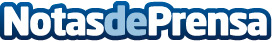 Clicars, Fútbol Emotion y Leroy Merlín se disputan el premio a Mejor eCommerce 2022Los ganadores de la 13ª edición, elegidos entre más de 180 candidaturas (un 15% más respecto al año anterior), se conocerán el próximo jueves 3 de noviembreDatos de contacto:Axicom para eCommerce Awards916 61 17 37Nota de prensa publicada en: https://www.notasdeprensa.es/clicars-futbol-emotion-y-leroy-merlin-se Categorias: Nacional Telecomunicaciones Marketing Madrid E-Commerce Recursos humanos Consumo Premios http://www.notasdeprensa.es